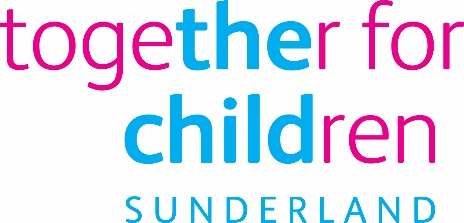 Job DescriptionJob Title:			Family Centre WorkerSalary Grade:		Grade 3 SCP:				7 - 11Job Family:			People CareJob Profile:			PC2Directorate:			Children’s ServicesJob Ref No:Work Environment:	AgileReports to:			Early Help Senior Practitioner (Family Centres)Number of Reports:	0Your normal place of work will be at the Family Hubs, but you may be required to work at any Company recognised workplace.This position requires an Enhanced Disclosure and Barring Service (DBS) Check.Purpose:To work directly with children, young people and families in the home and in Family Centres to deliver activities, primarily to vulnerable groups, and identify those who would benefit from early help support.To work directly with children, young people and families in the home and in community settings to provide early help support and interventions where appropriate. An example of this would be supporting families on the Enhanced Parental Pathway in partnership with Health Visitors You will be part of a City-wide Team and will be expected to work across five Family Centres when needed. It is likely that most of your outreach work will be locality based but you could be asked to cover for other staff in other localities.Family Centre Workers will not be expected to hold Level 2 Early Help Plans, other than in exceptional circumstances or for their own professional development. They will be expected to be part of a Team Around a Family when appropriate.Key Responsibilities:Engagement of parents from vulnerable groupsActively pursue the involvement of hard to reach groups, ensuring that Children’s Centre services reach at least 65% (and ideally 80% - 96%) of targeted families within the Centres’ reach area. This is in respect of children in the 0-4 age-range. (This range may change in the future with the introduction of ‘Family Hubs’).Make direct contact with parents/carers and community groups, promote Family Centre activities and register families for on-going information and supportUndertake new birth visitsUndertake ‘two-year-old offer’ visits to encourage parents to take up their entitlement to funded early educationSupport children/families to enable them to participate in a range of Family Centre services and activities as appropriate to their specific needsEnsure the development of parent/community participation in the Family CentreEngage with provision within the communitySignpost parents/carers to a range of universal groups and support services on offerWork jointly and creatively with colleagues from other agenciesSupport the 0-19 Service in the delivery of the Enhanced (Vulnerable) Parents’ Pathway, including holding the Early Help Plans which are recorded on Liquidlogic for this group of familiesProvision of Children’s Centre and Family Centre ActivityProvide and implement appropriate induction opportunities into health, family support, social care and education opportunitiesSet up, promote, deliver and evaluate the impact of groups and activities according to the needs of the local population and according to the Centres’ prioritiesSupport parents to become involved in the development of new groups as appropriate and to ensure that all groups are accessible to vulnerable familiesUse these groups and activities to identify children and families requiring a higher level of support and sign-post them to outreach servicesDeliver evidence-based child development programmesDeliver evidence-based parenting support programmesDeliver learning and behaviour supportPromote and implement an inclusive environment for all children and familiesShare with day-care settings, schools and early help staff your knowledge and understanding of the developmental stages of children accessing servicesComplete daily records of all activities for children on plans and record activity on CapitaEnsure that children eligible for the two-year-old funded offer are identified and signposted to appropriate day-care settings and childmindersEarly Help Support, where appropriateProvide and implement appropriate induction for families into health, family support, social care and education opportunities; sign-post families to support available through the universal servicesUndertake outreach work, providing support for families and children in need, including home visiting, supporting work as part of the team around the childWork closely with the Health Visiting Service to provide support to parents on the ‘Enhanced Parents’ Pathway (EPP)’; hold these plans and record progress on LiquidlogicDeliver advice and support in the home and in early education settings to parents and professionals for children with special educational needs and disabilities (SEND)Deliver evidence-based child development programmesDeliver evidence-based parenting support programmes, including the delivery of ‘seminars’ in schoolsDeliver learning and behaviour supportDeliver health interventions, such as smoking cessation, where appropriateWork with young people to avoid them becoming NEETWork with colleagues in the Youth Justice Service to prevent young people re-offendingPromote and implement an inclusive environment for all children and familiesContribute to a range of activities in response to local needShare with any day-care setting, school or training provider your knowledge and understanding of the developmental stages of the children and young people you supportSafeguarding and Child ProtectionWhen involved as part of an Early Help Plan, ensure accurate, timely recordings on the child’s individual file, analysing and reflecting on the child’s progress Follow Child Protection Procedures and liaise with the team around the child / care groupsDevelop professional, honest relationships with parents and childrenContribute to the target to reduce the number of cared for children Statutory requirements:In line with the Together for Children’s Statutory Requirements, all employees should:Comply with the principles and requirements of the General Data Protection Regulation (GDPR) in relation to the management of Together for Children Sunderland’s records and information, and respect the privacy of personal information held by Together for Children Sunderland.Comply with the principles and requirements of the Freedom in Information Act 2000; Comply with the Together for Children Sunderland’s information security standards, and requirements for the management and handling of information. Undertake the duties of the post in accordance with the Company’s Equal Opportunities Policy, Health and Safety Policy and legislative requirements and all other Company policies.This position is a politically restricted post as identified by Together for Children and in accordance with The Local Government and Housing Act 1989 (LGHA).Company ContributionSupport the Company and its partners during any relevant inspection, including Ofsted inspections, providing such performance data, documents and analyses as are requested. You will contribute to the Self-Assessment and other preparatory activities in respect of Early Help.Promote the work of the Early Help Service among partners, celebrating success and encouraging improvements in service provision at all levels.Attend such staff meetings, briefings and training as required by the Director of Early Help as part of the wider Early Help offer.Person SpecificationJob Title:	     Family Centre WorkerRole Profile reference: PC2	      	Author:  Karen DavisonDate:      May 2021Essential Requirements Essential Requirements Qualifications:Level 3 or higher qualification in an appropriate discipline.Level 2 English (Grade C GCSE or equivalent)Level 2 mathematics (Grade C GCSE or equivalent)At least one accredited parenting, counselling, play therapy, mental health, domestic abuse or other relevant family intervention training qualificationMust have access to transport and be able to work in the communityApplication Form/InterviewExperience of:Working with children, young people and their familiesWorking in a challenging and pressured environmentMulti-agency, inter-disciplinary workingCo-ordinating family support meetings (or equivalent, such as Teams Around the Family)Application Form /  InterviewKnowledge and understanding of ::The legal framework pertaining to safeguarding and child protectionThe Supporting Families programmeSEND Code of PracticeThe role of Children’s Centres and Family HubsApplication Form /  InterviewAbility to:Work within regulations and agreements pertaining to confidentiality, information-sharing, GDPR, safeguardingEngage in meaningful professional relationships with children, young people and their familiesCommunicate effectively with a range of audiences and in a variety of formats (verbal and written)Make observations during planned work with children, young people and their families and to keep accurate recordings of theseAssess, plan, review and measure progress towards agreed outcomes for children, young people and their familiesWork flexibly and on own initiativeRecognise and respond appropriately to riskOffer support and guidance to team members when requiredApplication Form /  Interview